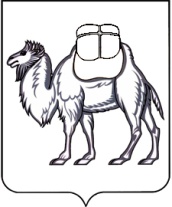 ГОСУДАРСТВЕННЫЙ КОМИТЕТ «ЕДИНЫЙ ТАРИФНЫЙ ОРГАН ЧЕЛЯБИНСКОЙ ОБЛАСТИ»П О С Т А Н О В Л Е Н И Еот 19 декабря 2013 года	                  	 № 58/7город ЧелябинскОб установлении цен (тарифов) на электрическую энергию 
для населения и приравненным к нему категориям 
потребителей на территории Челябинской областиВ соответствии с Федеральным законом Российской Федерации 
«Об электроэнергетике», постановлениями Правительства Российской Федерации 
от 29 декабря 2011 года № 1178 «О ценообразовании в области регулируемых цен (тарифов) в электроэнергетике», от 22 июля 2013 года № 614 «О порядке установления и применения социальной нормы потребления электрической энергии (мощности)», приказами Федеральной службы по тарифам от 6 августа 2004 года № 20-э/2 «Об утверждении Методических указаний по расчету регулируемых тарифов и цен на электрическую (тепловую) энергию на розничном (потребительском) рынке», от 11 октября 2013 года 
№ 185-э/1 «О предельных уровнях тарифов на электрическую энергию (мощность) 
на 2014 год», от 28 марта 2013 года № 313-э «Об утверждении Регламента установления цен (тарифов) и (или) их предельных уровней, предусматривающего порядок регистрации, принятия к рассмотрению и выдачи отказов в рассмотрении заявлений об установлении цен (тарифов) и (или) их предельных уровней и формы принятия решения органом исполнительной власти субъекта Российской Федерации в области государственного регулирования тарифов», постановлением Губернатора Челябинской области от 1 сентября 2004 года № 477 «Об утверждении Положения, структуры и штатной численности Государственного комитета «Единый тарифный орган Челябинской области» и на основании протокола заседания Правления Государственного комитета «Единый тарифный орган Челябинской области» от 19 декабря 2013 года № 58 Государственный комитет «Единый тарифный орган Челябинской области»п о с т а н о в л я е т:Установить тарифы на электрическую энергию для населения и приравненным 
к нему категориям потребителей по Челябинской области, согласно приложениям 1,2.2. Тарифы, установленные приложениями к настоящему постановлению, действуют согласно календарной разбивке, указанной в приложениях.3. Признать утратившими силу с 1 января 2014 года постановления Государственного комитета «Единый тарифный орган Челябинской области»:- от 19 декабря 2012 года № 54/1 «Об установлении тарифов на электрическую энергию, поставляемую ОАО «Челябэнергосбыт» населению и приравненным к нему категориям потребителей на территории Челябинской области»;- от 19 декабря 2012 года № 54/2 «Об установлении тарифов на электрическую энергию, поставляемую ООО «Магнитогорская энергетическая компания» населению 
и приравненным к нему категориям потребителей на территории Челябинской области»;- от 19 декабря 2012 года № 54/3 «Об установлении тарифов на электрическую энергию, поставляемую ОАО «Оборонэнергосбыт» населению и приравненным к нему категориям потребителей на территории Челябинской области».Исполняющий обязанности Председателя Государственного комитета                                                                     Т.В. КучицЦены (тарифы) на электрическую энергию для населения и приравненным к нему категориям потребителей на территории Челябинской области Цены (тарифы) на электрическую энергию для населения и приравненным к нему категориям потребителей 
на территории Челябинской области сверх социальной нормы потребленияПримечание.* Интервалы тарифных зон суток (по месяцам календарного года) утверждаются Федеральной службой по тарифам.** Применяется понижающий коэффициент 0,8, согласно постановлению Государственного комитета «Единый тарифный орган Челябинской области от 18.12.2013 г. № 57/1 «Об установлении понижающих коэффициентов к тарифам на электрическую энергию для населения».*** 1. К потребителям, приравненным к населению, относятся:а) исполнители коммунальных услуг (товарищества собственников жилья, жилищно-строительные, жилищные или иные специализированные потребительские кооперативы либо управляющие организации), наймодатели (или уполномоченные ими лица), предоставляющие гражданам жилые помещения специализированного жилищного фонда: жилые помещения в общежитиях, жилые помещения маневренного фонда, жилые помещения в домах системы социального обслуживания населения, жилые помещения фонда для временного поселения вынужденных переселенцев, для временного поселения лиц, признанных беженцами, жилые помещения для социальной защиты отдельных категорий граждан, приобретающие электрическую энергию (мощность) для коммунально-бытового потребления населения в объемах фактического потребления населения и объемах электроэнергии, израсходованной на места общего пользования в целях потребления на коммунально-бытовые нужды граждан и не используемого для осуществления коммерческой (профессиональной) деятельности;б) садоводческие, огороднические или дачные некоммерческие объединения граждан - некоммерческие организации, учрежденные гражданами на добровольных началах для содействия их членам в решении общих социально-хозяйственных задач ведения садоводства, огородничества и дачного хозяйства;в) юридические лица в части приобретаемого объема электрической энергии (мощности) в целях потребления осужденными в помещениях для их содержания, при условии наличия раздельного учета для указанных помещений;г) юридические и физические лица в части приобретаемого объема электрической энергии (мощности) в целях потребления на коммунально-бытовые нужды в населенных пунктах, жилых зонах при воинских частях, рассчитывающихся по договору энергоснабжения (купли-продажи) по общему счетчику;д) содержащиеся за счет прихожан религиозные организации;е) гарантирующие поставщики, энергосбытовые, энергоснабжающие организации, приобретающие электрическую энергию (мощность) в целях дальнейшей продажи населению и приравненным к нему категориям потребителей в объемах фактического потребления населения и приравненных к нему категорий потребителей и объемах электроэнергии, израсходованной на места общего пользования в целях потребления на коммунально-бытовые нужды граждан и не используемого для осуществления коммерческой (профессиональной) деятельности;ж) хозяйственные постройки физических лиц (погреба, сараи и иные сооружения аналогичного назначения);з) некоммерческие объединения граждан (гаражно-строительные, гаражные кооперативы) и отдельно стоящие гаражи, принадлежащие гражданам, в части приобретаемого объема электрической энергии в целях потребления на коммунально-бытовые нужды граждан и не используемого для осуществления коммерческой деятельности.2. а) для потребителей, указанных в пунктах 1-а, 1-е примечаний, оплата электрической энергии производится по тарифам группы "Население";б) для потребителей, указанных в п.1-б, 1-в, 1-г, 1-д, 1-ж, 1-з примечаний, оплата электрической энергии производится по тарифам группы «Потребители, приравненные к населению».3. Если гражданин одновременно имеет право на льготные тарифы и скидки по нескольким основаниям, льгота предоставляется по выбору гражданина по одному из них.4. Нормативы потребления электроэнергии применяются в соответствии с законодательством Российской Федерации, устанавливающим право на льготу по оплате электроэнергии. Льготы, предусмотренные действующим законодательством, предоставляются гражданам по тарифам 
для соответствующих групп потребителей.5. В отопительный период при наличии стационарного электроотопления для льготных категорий граждан нормативом (для целей предоставления льготы либо расчёта размера компенсации) считать долю льготника, рассчитанную из фактического потребления электроэнергии и количества лиц, зарегистрированных по данному адресу.При желании потребителя получать компенсацию на оплату электроэнергии только за бытовое потребление с исключением электроотопления при наличии одного прибора учёта (в случае замены электрообогрева на обогрев твёрдым топливом) рекомендуется установить отдельный прибор учёта электроэнергии на электрообогрев.Исполняющий обязанности председателя Государственного комитета                                                                    Т.В. КучицПриложение 1 
к постановлению Государственного комитета 
«Единый тарифный орган Челябинской области» 
от 19 декабря 2013 года № 58/7№ п/пПоказатель (группы потребителей с разбивкой по ставкам и дифференциацией по зонам суток) *Единица измеренияЦена (тариф)Цена (тариф)Цена (тариф)№ п/пПоказатель (группы потребителей с разбивкой по ставкам и дифференциацией по зонам суток) *Единица измерения01.01.2014 г. по 30.06.2014 г.с 01.07.2014 г. по 31.12.2014 г. (в пределах соц. нормы)с 01.07.2014 г. по 31.12.2014 г. (в пределах соц. нормы)1234551.Население (тарифы указываются с учетом НДС)Население (тарифы указываются с учетом НДС)Население (тарифы указываются с учетом НДС)Население (тарифы указываются с учетом НДС)Население (тарифы указываются с учетом НДС)1. 1.Население, за исключением указанного в пунктах 2 и 3Население, за исключением указанного в пунктах 2 и 3Население, за исключением указанного в пунктах 2 и 3Население, за исключением указанного в пунктах 2 и 3Население, за исключением указанного в пунктах 2 и 31.1.1.Одноставочный тарифруб./ кВт ч2,412,412,511.1.2.Одноставочный тариф, дифференцированный по двум зонам суток*Одноставочный тариф, дифференцированный по двум зонам суток*Одноставочный тариф, дифференцированный по двум зонам суток*Одноставочный тариф, дифференцированный по двум зонам суток*Одноставочный тариф, дифференцированный по двум зонам суток*1.1.2.Дневная зона (пиковая и полупиковая)руб./ кВт ч2,852,852,781.1.2.Ночная зонаруб./ кВт ч1,381,381,791.1.3.Одноставочный тариф, дифференцированный по трем зонам суток*Одноставочный тариф, дифференцированный по трем зонам суток*Одноставочный тариф, дифференцированный по трем зонам суток*Одноставочный тариф, дифференцированный по трем зонам суток*Одноставочный тариф, дифференцированный по трем зонам суток*1.1.3.Пиковая зонаруб./ кВт ч3,533,533,151.1.3.Полупиковая зонаруб./ кВт ч2,412,412,511.1.3.Ночная зонаруб./ кВт ч1,381,381,792.Население, проживающее в городских населенных пунктах в домах, оборудованных в установленном порядке стационарными электроплитами и (или) электроотопительными установками**Население, проживающее в городских населенных пунктах в домах, оборудованных в установленном порядке стационарными электроплитами и (или) электроотопительными установками**Население, проживающее в городских населенных пунктах в домах, оборудованных в установленном порядке стационарными электроплитами и (или) электроотопительными установками**Население, проживающее в городских населенных пунктах в домах, оборудованных в установленном порядке стационарными электроплитами и (или) электроотопительными установками**Население, проживающее в городских населенных пунктах в домах, оборудованных в установленном порядке стационарными электроплитами и (или) электроотопительными установками**2.1.Одноставочный тарифруб./ кВт ч1,691,692,012.2.Одноставочный тариф, дифференцированный по двум зонам суток*Одноставочный тариф, дифференцированный по двум зонам суток*Одноставочный тариф, дифференцированный по двум зонам суток*Одноставочный тариф, дифференцированный по двум зонам суток*Одноставочный тариф, дифференцированный по двум зонам суток*2.2.Дневная зона (пиковая и полупиковая)руб./ кВт ч2,002,002,282.2.Ночная зонаруб./ кВт ч0,970,971,292.3.Одноставочный тариф, дифференцированный по трем зонам суток*Одноставочный тариф, дифференцированный по трем зонам суток*Одноставочный тариф, дифференцированный по трем зонам суток*Одноставочный тариф, дифференцированный по трем зонам суток*Одноставочный тариф, дифференцированный по трем зонам суток*2.3.Пиковая зонаруб./ кВт ч2,472,472,652.3.Полупиковая зонаруб./ кВт ч1,691,692,012.3.Ночная зонаруб./ кВт ч0,970,971,293.Население, проживающее в сельских населенных пунктах**Население, проживающее в сельских населенных пунктах**Население, проживающее в сельских населенных пунктах**Население, проживающее в сельских населенных пунктах**Население, проживающее в сельских населенных пунктах**3.1Одноставочный тарифруб./ кВт ч1,691,692,013.2.Одноставочный тариф, дифференцированный по двум зонам суток*Одноставочный тариф, дифференцированный по двум зонам суток*Одноставочный тариф, дифференцированный по двум зонам суток*Одноставочный тариф, дифференцированный по двум зонам суток*Одноставочный тариф, дифференцированный по двум зонам суток*3.2.Дневная зона (пиковая и полупиковая)руб./ кВт ч2,002,002,283.2.Ночная зонаруб./ кВт ч0,970,971,293.3.Одноставочный тариф, дифференцированный по трем зонам суток*Одноставочный тариф, дифференцированный по трем зонам суток*Одноставочный тариф, дифференцированный по трем зонам суток*Одноставочный тариф, дифференцированный по трем зонам суток*Одноставочный тариф, дифференцированный по трем зонам суток*3.3.Пиковая зонаруб./ кВт ч2,472,472,653.3.Полупиковая зонаруб./ кВт ч1,691,692,013.3.Ночная зонаруб./ кВт ч0,970,971,294.Потребители, приравненные к населению (тарифы указываются с учетом НДС)***Потребители, приравненные к населению (тарифы указываются с учетом НДС)***Потребители, приравненные к населению (тарифы указываются с учетом НДС)***Потребители, приравненные к населению (тарифы указываются с учетом НДС)***Потребители, приравненные к населению (тарифы указываются с учетом НДС)***4.1.Одноставочный тарифруб./ кВт ч2,412,412,514.2.Одноставочный тариф, дифференцированный по двум зонам суток*Одноставочный тариф, дифференцированный по двум зонам суток*Одноставочный тариф, дифференцированный по двум зонам суток*Одноставочный тариф, дифференцированный по двум зонам суток*Одноставочный тариф, дифференцированный по двум зонам суток*4.2.Дневная зона (пиковая и полупиковая)руб./ кВт ч2,852,852,784.2.Ночная зонаруб./ кВт ч1,381,381,794.3.Одноставочный тариф, дифференцированный по трем зонам суток*Одноставочный тариф, дифференцированный по трем зонам суток*Одноставочный тариф, дифференцированный по трем зонам суток*Одноставочный тариф, дифференцированный по трем зонам суток*Одноставочный тариф, дифференцированный по трем зонам суток*4.3.Пиковая зонаруб./ кВт ч3,533,533,154.3.Полупиковая зонаруб./ кВт ч2,412,412,514.3.Ночная зонаруб./ кВт ч1,381,381,79Приложение 2 
к постановлению Государственного комитета 
«Единый тарифный орган Челябинской области» 
от 19.12.2013 г. № 58/7№
п/пЕдиница измерения1 полугодие 2014 года1 полугодие 2014 года1 полугодие 2014 года1 полугодие 2014 года1 полугодие 2014 года1 полугодие 2014 года1 полугодие 2014 года2 полугодие 2014 года2 полугодие 2014 года2 полугодие 2014 года2 полугодие 2014 года2 полугодие 2014 года№
п/пЕдиница измеренияЦена
(тариф),
всегостоимость единицы электро-энергии
с учетом стоимости мощностиуслуги
по пере-даче единицы электри-ческой энергииуслуги
по пере-даче единицы электри-ческой энергииИнфра-струк-турные платежи 3Инфра-струк-турные платежи 3сбытовая надбавка гаранти-рующего постав-щикаЦена
(тариф),
всегостоимость единицы электро-энергии
с учетом стоимости мощностиуслуги
по пере-даче единицы электри-ческой энергииИнфра-струк-турные платежи 3сбытовая надбавка гаранти-рующего постав-щика12345667789101112131Население, за исключением указанного в пунктах 2 и 3 (тарифы указываются с учетом НДС)Население, за исключением указанного в пунктах 2 и 3 (тарифы указываются с учетом НДС)Население, за исключением указанного в пунктах 2 и 3 (тарифы указываются с учетом НДС)Население, за исключением указанного в пунктах 2 и 3 (тарифы указываются с учетом НДС)Население, за исключением указанного в пунктах 2 и 3 (тарифы указываются с учетом НДС)Население, за исключением указанного в пунктах 2 и 3 (тарифы указываются с учетом НДС)Население, за исключением указанного в пунктах 2 и 3 (тарифы указываются с учетом НДС)Население, за исключением указанного в пунктах 2 и 3 (тарифы указываются с учетом НДС)Население, за исключением указанного в пунктах 2 и 3 (тарифы указываются с учетом НДС)1.1Одноставочный тарифруб./кВт·ч-------3,261,64241,21450,00320,39991.2Одноставочный тариф, дифференцированный по двум зонам суток *Одноставочный тариф, дифференцированный по двум зонам суток *Одноставочный тариф, дифференцированный по двум зонам суток *Одноставочный тариф, дифференцированный по двум зонам суток *Одноставочный тариф, дифференцированный по двум зонам суток *1.2.1Дневная зона (пиковая и полупиковая)руб./кВт·ч-------3,531,90831,21450,00320,39991.2.2Ночная зонаруб./кВт·ч2,320,92540,99450,00320,39991.3Одноставочный тариф, дифференцированный по трем зонам суток *Одноставочный тариф, дифференцированный по трем зонам суток *Одноставочный тариф, дифференцированный по трем зонам суток *Одноставочный тариф, дифференцированный по трем зонам суток *Одноставочный тариф, дифференцированный по трем зонам суток *Одноставочный тариф, дифференцированный по трем зонам суток *Одноставочный тариф, дифференцированный по трем зонам суток *1.3.1Пиковая зонаруб./кВт·ч-------3,902,27831,21450,00320,39991.3.2Полупиковая зонаруб./кВт·ч-------3,261,64241,21450,00320,39991.3.3Ночная зонаруб./кВт·ч-------2,320,92540,99450,00320,39992Население, проживающее в городских населенных пунктах в домах,оборудованных в установленном порядке стационарными электроплитами и (или) электроотопительными установками 2 (тарифы указываются с учетом НДС)**Население, проживающее в городских населенных пунктах в домах,оборудованных в установленном порядке стационарными электроплитами и (или) электроотопительными установками 2 (тарифы указываются с учетом НДС)**Население, проживающее в городских населенных пунктах в домах,оборудованных в установленном порядке стационарными электроплитами и (или) электроотопительными установками 2 (тарифы указываются с учетом НДС)**Население, проживающее в городских населенных пунктах в домах,оборудованных в установленном порядке стационарными электроплитами и (или) электроотопительными установками 2 (тарифы указываются с учетом НДС)**Население, проживающее в городских населенных пунктах в домах,оборудованных в установленном порядке стационарными электроплитами и (или) электроотопительными установками 2 (тарифы указываются с учетом НДС)**Население, проживающее в городских населенных пунктах в домах,оборудованных в установленном порядке стационарными электроплитами и (или) электроотопительными установками 2 (тарифы указываются с учетом НДС)**Население, проживающее в городских населенных пунктах в домах,оборудованных в установленном порядке стационарными электроплитами и (или) электроотопительными установками 2 (тарифы указываются с учетом НДС)**Население, проживающее в городских населенных пунктах в домах,оборудованных в установленном порядке стационарными электроплитами и (или) электроотопительными установками 2 (тарифы указываются с учетом НДС)**Население, проживающее в городских населенных пунктах в домах,оборудованных в установленном порядке стационарными электроплитами и (или) электроотопительными установками 2 (тарифы указываются с учетом НДС)**Население, проживающее в городских населенных пунктах в домах,оборудованных в установленном порядке стационарными электроплитами и (или) электроотопительными установками 2 (тарифы указываются с учетом НДС)**Население, проживающее в городских населенных пунктах в домах,оборудованных в установленном порядке стационарными электроплитами и (или) электроотопительными установками 2 (тарифы указываются с учетом НДС)**Население, проживающее в городских населенных пунктах в домах,оборудованных в установленном порядке стационарными электроплитами и (или) электроотопительными установками 2 (тарифы указываются с учетом НДС)**Население, проживающее в городских населенных пунктах в домах,оборудованных в установленном порядке стационарными электроплитами и (или) электроотопительными установками 2 (тарифы указываются с учетом НДС)**Население, проживающее в городских населенных пунктах в домах,оборудованных в установленном порядке стационарными электроплитами и (или) электроотопительными установками 2 (тарифы указываются с учетом НДС)**2.1Одноставочный тарифруб./кВт·ч-------2,611,64240,56450,00320,39992.2Одноставочный тариф, дифференцированный по двум зонам суток *Одноставочный тариф, дифференцированный по двум зонам суток *Одноставочный тариф, дифференцированный по двум зонам суток *Одноставочный тариф, дифференцированный по двум зонам суток *Одноставочный тариф, дифференцированный по двум зонам суток *2.2.1Дневная зона (пиковая и полупиковая)руб./кВт·ч-------2,881,90830,56450,00320,39992.2.2Ночная зонаруб./кВт·ч-------1,670,92540,34450,00320,39992.3Одноставочный тариф, дифференцированный по трем зонам суток *Одноставочный тариф, дифференцированный по трем зонам суток *Одноставочный тариф, дифференцированный по трем зонам суток *Одноставочный тариф, дифференцированный по трем зонам суток *Одноставочный тариф, дифференцированный по трем зонам суток *Одноставочный тариф, дифференцированный по трем зонам суток *Одноставочный тариф, дифференцированный по трем зонам суток *2.3.1Пиковая зонаруб./кВт·ч-------3,252,27830,56450,00320,39992.3.2Полупиковая зонаруб./кВт·ч-------2,611,64240,56450,00320,39992.3.3Ночная зонаруб./кВт·ч-------1,670,9254 0,34450,00320,39993Население, проживающее в сельских населенных пунктах (тарифы указываются с учетом НДС)**Население, проживающее в сельских населенных пунктах (тарифы указываются с учетом НДС)**Население, проживающее в сельских населенных пунктах (тарифы указываются с учетом НДС)**Население, проживающее в сельских населенных пунктах (тарифы указываются с учетом НДС)**Население, проживающее в сельских населенных пунктах (тарифы указываются с учетом НДС)**Население, проживающее в сельских населенных пунктах (тарифы указываются с учетом НДС)**Население, проживающее в сельских населенных пунктах (тарифы указываются с учетом НДС)**Население, проживающее в сельских населенных пунктах (тарифы указываются с учетом НДС)**Население, проживающее в сельских населенных пунктах (тарифы указываются с учетом НДС)**Население, проживающее в сельских населенных пунктах (тарифы указываются с учетом НДС)**3.1Одноставочный тарифруб./кВт·ч-------2,611,64240,56450,00320,39993.2Одноставочный тариф, дифференцированный по двум зонам суток *Одноставочный тариф, дифференцированный по двум зонам суток *Одноставочный тариф, дифференцированный по двум зонам суток *Одноставочный тариф, дифференцированный по двум зонам суток *Одноставочный тариф, дифференцированный по двум зонам суток *3.2.1Дневная зона (пиковая и полупиковая)руб./кВт·ч-------2,881,9083 0,56450,00320,39993.2.2Ночная зонаруб./кВт·ч-------1,67 0,92540,34450,00320,39993.3Одноставочный тариф, дифференцированный по трем зонам суток *Одноставочный тариф, дифференцированный по трем зонам суток *Одноставочный тариф, дифференцированный по трем зонам суток *Одноставочный тариф, дифференцированный по трем зонам суток *Одноставочный тариф, дифференцированный по трем зонам суток *Одноставочный тариф, дифференцированный по трем зонам суток *Одноставочный тариф, дифференцированный по трем зонам суток *3.3.1Пиковая зонаруб./кВт·ч-------3,252,27830,56450,00320,39993.3.2Полупиковая зонаруб./кВт·ч-------2,611,64240,56450,00320,39993.3.3Ночная зонаруб./кВт·ч-------1,670,9254 0,34450,00320,39994Потребители, приравненные к населению (тарифы указываются с учетом НДС)***Потребители, приравненные к населению (тарифы указываются с учетом НДС)***Потребители, приравненные к населению (тарифы указываются с учетом НДС)***Потребители, приравненные к населению (тарифы указываются с учетом НДС)***Потребители, приравненные к населению (тарифы указываются с учетом НДС)***Потребители, приравненные к населению (тарифы указываются с учетом НДС)***Потребители, приравненные к населению (тарифы указываются с учетом НДС)***Потребители, приравненные к населению (тарифы указываются с учетом НДС)***Потребители, приравненные к населению (тарифы указываются с учетом НДС)***Потребители, приравненные к населению (тарифы указываются с учетом НДС)***Потребители, приравненные к населению (тарифы указываются с учетом НДС)***Потребители, приравненные к населению (тарифы указываются с учетом НДС)***Потребители, приравненные к населению (тарифы указываются с учетом НДС)***Потребители, приравненные к населению (тарифы указываются с учетом НДС)***4.1Одноставочный тарифруб./кВт·ч-------3,261,64241,21450,00320,39994.2Одноставочный тариф, дифференцированный по двум зонам суток *Одноставочный тариф, дифференцированный по двум зонам суток *Одноставочный тариф, дифференцированный по двум зонам суток *Одноставочный тариф, дифференцированный по двум зонам суток *Одноставочный тариф, дифференцированный по двум зонам суток *4.2.1Дневная зона (пиковая и полупиковая)руб./кВт·ч-------3,531,90831,21450,00320,39994.2.2Ночная зонаруб./кВт·ч-------2,320,92540,99450,00320,39994.3Одноставочный тариф, дифференцированный по трем зонам суток *Одноставочный тариф, дифференцированный по трем зонам суток *Одноставочный тариф, дифференцированный по трем зонам суток *Одноставочный тариф, дифференцированный по трем зонам суток *Одноставочный тариф, дифференцированный по трем зонам суток *Одноставочный тариф, дифференцированный по трем зонам суток *Одноставочный тариф, дифференцированный по трем зонам суток *4.3.1Пиковая зонаруб./кВт·ч-------3,902,27831,21450,00320,39994.3.2Полупиковая зонаруб./кВт·ч-------3,261,64241,21450,00320,39994.3.3Ночная зонаруб./кВт·ч-------2,320,92540,99450,00320,3999